АДМИНИСТРАЦИЯ  ВЕСЬЕГОНСКОГО  МУНИЦИПАЛЬНОГО ОКРУГАТВЕРСКОЙ  ОБЛАСТИПОСТАНОВЛЕНИЕг. Весьегонск  05.04.2022                                                                                                                          № 116п о с т а н о в л я е т:1. Внести в муниципальную программу Весьегонского муниципального округа Тверской области «Обеспечение правопорядка и безопасности населения Весьегонского муниципального округа Тверской области» на 2023-2028 годы, утверждённую постановлением Администрации Весьегонского муниципального округа от 30.12.2022 № 634, следующие изменения:а) в паспорте программы первый и второй абзац раздела «Объемы и источники финансирования муниципальной программы по годам ее реализации  в разрезе подпрограмм» изложить в следующей редакции:	1.2) главу 3 «Объем финансовых ресурсов, необходимый для реализацииподпрограммы»подпрограммы 1 «Повышение правопорядка и общественной безопасности в Весьегонском муниципальном округе Тверской области»раздела 3 программыизложитьв следующей редакции:	«Глава 3 Объем финансовых ресурсов, необходимый для реализации подпрограммы.Общий объем бюджетных ассигнований, выделенный на реализацию подпрограммы 1, составляет 554 000,00рублей.  					Объем бюджетных ассигнований, выделенный на реализацию подпрограммы 1, по годам реализации муниципальной программы в разрезе задач, приведен в таблице 1.Таблица 11.3) главу 3 «Объем финансовых ресурсов, необходимый для реализации подпрограммы» подпрограммы 8«Снижение рисков и смягчение последствий чрезвычайных ситуаций» раздела 3 программыизложитьв следующей редакции:	«Глава 3 Объем финансовых ресурсов, необходимый для реализации подпрограммы.Общий объем бюджетных ассигнований, выделенный на реализацию подпрограммы 1, составляет 11 731 020,00 рублей.  					Объем бюджетных ассигнований, выделенный на реализацию подпрограммы 1, по годам реализации муниципальной программы в разрезе задач, приведен в таблице 5.Таблица 5»;д) приложение 1 «Характеристика муниципальной программы Весьегонского муниципального округа Тверской области «Обеспечение правопорядка и безопасности населения Весьегонского муниципального округа Тверской области» на 2023-2028 годы изложить в новой редакции (прилагается).2. Обнародовать настоящее постановление на информационных стендах Весьегонского муниципального округа Тверской области и разместить на официальном сайте Администрации Весьегонского муниципального округа Тверской области в информационно-телекоммуникационной сети Интернет.Настоящее постановление вступает в силу после его официального обнародования.Контроль за исполнением настоящего постановления возложить на заместителя Главы Администрации, заведующего отделом культуры  Живописцеву Е.А.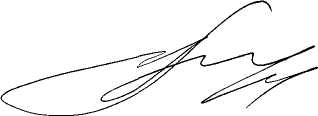 Глава Весьегонского муниципального округа                                                                                       А.В. ПашуковО внесении изменений в постановление Администрации Весьегонского муниципального округа от 30.12.2022 № 634Объемы и источники финансирования муниципальной программы по годам ее реализации  в разрезе подпрограммОбщий объем финансирования программы составляет 15 006 020,00 рублей, из которых:2023 год –2 802 370,00рублей, в том числе:подпрограмма 1 –104 000,00 рублей;подпрограмма 2 –10 000,00 рублей;подпрограмма 3 –421 200,00рублей;подпрограмма 4 –17 000,00 рублей;подпрограмма 5 –0,00 рублей;подпрограмма 6 – 0,00 рублей;подпрограмма 7 – 0,00 рублей;подпрограмма 8 – 2 250 170,00рублей;Годыреализации муниципальной программыОбъем бюджетных ассигнований, выделенный на реализацию подпрограммы«Повышение правопорядка и общественной безопасности в Весьегонском муниципальном округе Тверской области»(рублей)Объем бюджетных ассигнований, выделенный на реализацию подпрограммы«Повышение правопорядка и общественной безопасности в Весьегонском муниципальном округе Тверской области»(рублей)Итого,рублейГодыреализации муниципальной программыЗадача 1"Развитие системы профилактики правонарушений в Весьегонском муниципальном округе"Задача 2"Межведомственное взаимодействие в целях профилактики правонарушений в Весьегонском муниципальном округе Тверской области »2023 год0104 000,00104 000,002024 год090 000,0090 000,002025 год090 000,0090 000,002026 год090 000,0090 000,002027 год090 000,0090 000,002028 год090 000,0090 000,00Всего, рублей0554 000,00	554 000,00Годыреализации муниципальной программыОбъем бюджетных ассигнований, выделенный на реализацию подпрограммы«Снижение рисков и смягчение последствий чрезвычайных ситуаций»(рублей)Объем бюджетных ассигнований, выделенный на реализацию подпрограммы«Снижение рисков и смягчение последствий чрезвычайных ситуаций»(рублей)Итого,рублейГодыреализации муниципальной программыЗадача 1Обеспечение пожарной безопасностиЗадача 2Погашение кредиторской задолженности2023 год2 250 170,000,002 250 170,002024 год1 896 170,000,001 686 530,002025 год1 896 170,000,001 686 530,002026 год1 896 170,000,001 686 530,002027 год1 896 170,000,001 686 530,002028 год1 896 170,000,001 686 530,00Всего, рублей11 731 020,000,0011 731 020,00